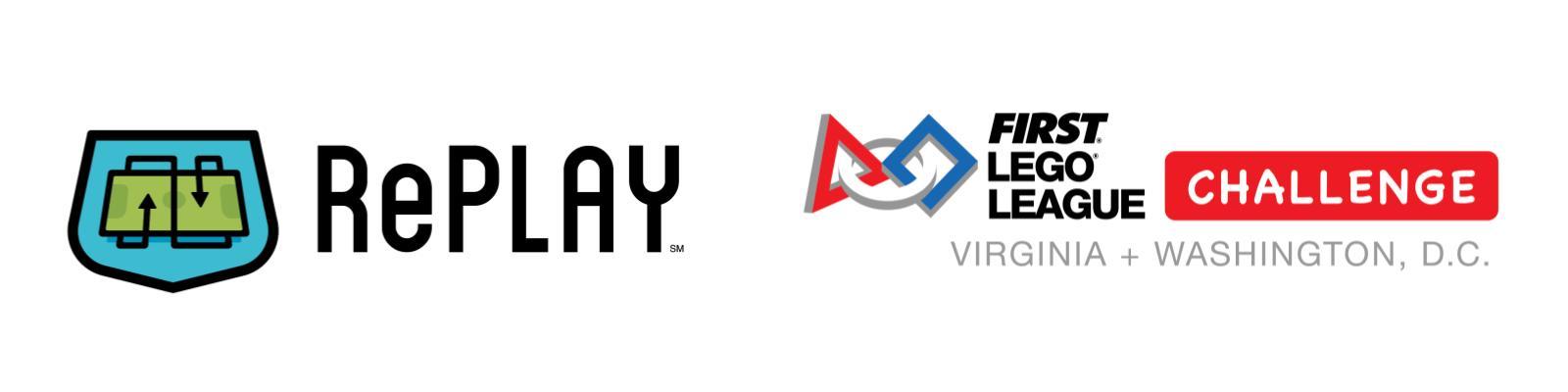 Team Information Sheet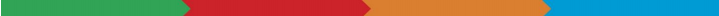 Team Number:  (Insert Team Picture here.  Tip:  If your team is meeting virtually, take a screenshot of your meeting.  It will help the judges remember you from your session!)Team Name: (Insert Team Picture here.  Tip:  If your team is meeting virtually, take a screenshot of your meeting.  It will help the judges remember you from your session!)City:  (Insert Team Picture here.  Tip:  If your team is meeting virtually, take a screenshot of your meeting.  It will help the judges remember you from your session!)# of Team Members: (Insert Team Picture here.  Tip:  If your team is meeting virtually, take a screenshot of your meeting.  It will help the judges remember you from your session!)Meeting Style (In-Person – Virtually – Hybrid):  Meeting Style (In-Person – Virtually – Hybrid):  Our Robot(Insert Team Picture here.  If you have more than one robot, please include pictures of both.)Robot Name: (Insert Team Picture here.  If you have more than one robot, please include pictures of both.)Favorite Mission:(Insert Team Picture here.  If you have more than one robot, please include pictures of both.)Tell us about your robot! (100 words max)(Insert Team Picture here.  If you have more than one robot, please include pictures of both.)Our Innovation Project(Insert Project Picture here.  It can be a picture of your prototype, drawing, etc that represents your project.)Problem: (100 words max)(Insert Project Picture here.  It can be a picture of your prototype, drawing, etc that represents your project.)Solution: (100 words max)(Insert Project Picture here.  It can be a picture of your prototype, drawing, etc that represents your project.)How did you share your project? (100 words max)(Insert Project Picture here.  It can be a picture of your prototype, drawing, etc that represents your project.)Our Core ValuesWhat is your team’s favorite Core Value?  What does it look like for your team? (100 words max)“Innovation:  We use creativity and persistence to solve problems.”  With COVID-19, what problems did your team have to overcome?  (100 words max)